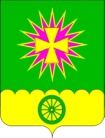 администрациЯ Нововеличковскогосельского поселения Динского районаПОСТАНОВЛЕНИЕот 15.02.2018					                                              № 39станица НововеличковскаяОб утверждении адресных объектов Нововеличковского сельского поселенияВ соответствии с Федеральными законами от 28.12.2013 № 443-ФЗ                     «О федеральной информационной системе и о внесении изменений в Федеральный закон «Об общих принципах организации местного самоуправления в Российской Федерации, постановлением Правительства РФ от 19.11.2014  №1221 «Об утверждении Правил присвоения, изменения и аннулирования адресов», в целях утверждения адресных объектов Нововеличковского сельского поселения, на основании письма управления строительства, ТЭК, промышленности, транспорта, связи и жилищной политики от 06.02.2018 № 06-06/414, п о с т а н о в л я ю: 1. Утвердить следующие адресные объекты адресации:                                    ст. Нововеличковская, ул. Красная, 61А; ст. Нововеличковская,                                     ул. Красная, 50А; ст. Нововеличковская, ул. Красная, 44А.2. Ведущему специалисту отдела земельных и имущественных отношений администрации Нововеличковского сельского поселения                              О.П.Королевой:2.1. внести вышеуказанные адресные объекты в государственный адресный реестр;2.2. разместить на официальном сайте администрации Нововеличковского сельского поселения в сети Интернет.3. Контроль за выполнением настоящего постановления оставляю за собой. 	4. Настоящее постановление вступает в силу со дня его подписания.Глава администрацииНововеличковскогосельского поселения 								     С.М.Кова